Wissenschaftliche Hausarbeit im Rahmen der I. Theologischen Prüfung (§ 17+19 OThP vom 17.11.2011 - NEUE PRÜFUNGSORDNUNG)Herr / Frau stud. theol. .……………………………………………………………….hat für die Wissenschaftliche Hausarbeit das Fach ……………………………….gewählt.Er / Sie hat mir ein Themengebiet für die Wissenschaftliche Hausarbeit genannt, aus dem ich dem Prüfungsamt folgendes Thema benenne:………………………………………………………………………………………………………………….…………………………………………………………………………………………………………………………………………………………………………………………………………………………………..--------------------------------------------------------------------------------------------Hochschulort		Datum			Name des Professors bzw.								der ProfessorinBitte beachten Sie § 19 Abs. 1OThP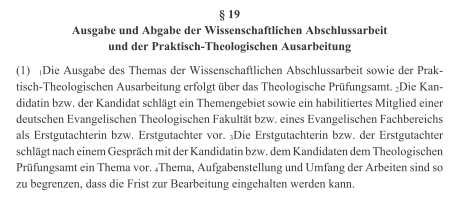 ……………………………………(Unterschrift)